開展網路科技時代的生命系統與心靈空間
http://www.ctworld.org.tw/monthly/088/b01.htm

　　　　　　　　　　　　　　　　　　　　文／國立台灣師範大學社會教育學系教授 李明芬　　當社會越來越多元、媒體訊息越來越複雜、家庭倫理越來越混亂，我們發現，在科技資訊化的過程與政治文化轉型的過程中，社會一方面充滿種種可能，另方面卻面臨空前未有的挑戰，因為不僅是台灣，連全球的社會、政治、經濟與文化，在快速變遷下所產生的複雜與混沌，已經不是知識與技能可以處理的。資訊科技時代的心靈困境

　　當前人類的生活世界充滿種種的不圓滿，在複雜多變的社會環境中，教育工作者也面臨學習者的各種人生難題，當面對身心弱勢者，如重病、傷殘、年邁體衰，乃至長期受困於慢性病的人，我們應如何協助他們面對局限的生命，開展他們已失去的信心？當面對經濟弱勢者，如中年失業、轉業、二度就業的人，我們應如何在經濟不景氣、失業率依舊升高的情況下，協助他們培養健康的身心以面對嚴峻的社會考驗，並創造有利的學習與工作機緣？當面對家庭弱勢者，如工作傷亡者、家庭受暴者、受虐兒童等，我們又如何能夠協助他們面對生命的處境，將受苦的經驗化為生命蛻變的動力與智慧？而當政府各部門高唱建立知識經濟產業，高等教育各學門呼應學習社會與知識社會時，我們是否也看到了更多的知識弱勢者？我們是否也發現許多心靈充滿壓力、緊張、煩惱與痛苦的知識學習者，乃至心中充滿無比資訊焦慮的知識工作者？

　　資訊科技時代的學習者面臨的挑戰，不只是大量知識與技能的學習，更是種種不確定與變動帶來的焦慮與不安、煩惱與壓力，乃至痛苦與傷害。許多教育工作者以為課程、教材、方法、評量是學習與教學方程式中不可缺少的元素，也以為只要將這些元素的基因改變，我們理想的教育圖象就實現了。然而，眾人知識的不同流向，往往無法匯聚教育改革的力量，因為每個人的知識、經驗與行動，不但與自己的心靈分別，也與他人的心靈遙不可及。於是在資訊科技時代，網網相連讓我們能超越時空，與眾多的他人有了訊息的關聯；但也因為心靈迷失在繽紛龐雜的資訊與偏狹有限的知識框架，讓我們的知識與心靈成了失散難逢的知音。

　　在這樣資訊化與知識化的時代，究竟我們應如何正視生命的真相，從複雜、混沌、失序的生活世界，探勘內在無限的慈悲智慧，與自己相處、與他人相處、與社會相處，乃至進一步開展出心靈世界的外太空？究竟我們應如何超越原來的價值系統與個人知識經驗的框架？而我們又應如何終身學習方能以慈悲和智慧創新知識，以道德勇氣端正偏邪的知見，乃至於以願心和願行轉化思潮並提升人類文明？網路世界的學習空間與心靈自由度

　　近二十年來，資訊科技與網路通訊科技的發展已廣為各學術領域及產業界積極應用，資訊網路科技不斷創新的結果，一方面促進了科學、醫學、教育、工業、企業在知識研發與知識管理的突破，但另一方面卻也衍生更多社會問題，包括網路上癮、網路病毒、網路駭客、網路犯罪，乃至破壞網路通訊系統的現代戰爭策略等，種種令人擔憂及驚悚的現象。就個人熟悉的「教學與教育系統科技」領域，近十年來的學術研究多強調網路資訊科技的教育應用，一般教學與教育科技領域的專家學者，除了應用種種學習理論和教學理論，也應用許多視覺傳播與訊息設計的理論，做為網路科技學習與教學的設計基礎。網路科技的發展給予遠距教育無限的發展空間，許多因應網路教學或網路自學課程的軟體也應運而生。這些網路教學或學習軟體的設計，和早期的電腦輔助學習及智慧型電腦輔助學習環境的設計最不一樣的是，除了強調多元的互動性和參與性，也具備豐富的教學策略及諮詢策略的資料庫，更具備提供教學者及學習者管理知識的平台。

　　然而，目前的資訊網路做為教學與學習的媒介或傳播行銷的媒介，和以往的電腦教學最不同的是：現今網路資訊科技的使用者在使用這項科技時，其學習行為、消費行為、傳播行為與溝通行為已經可以超越教學與學習的空間。網路無國界的資訊環境，隨時提供線上學習者無限漫遊的可能，特別是在非同步的學習與教學過程，學習者隨時可能進入其他非學習與教學的訊息空間。

　　在這樣充滿學習資源與非學習資源的自由的、開闊的乃至紛雜的網路大環境，設計者所面對的挑戰絕不只是網路學習與教學環境的設計，更是如何提升網路使用者與學習者自主性與自律性學習的考驗。因為資訊科技多元，龐雜的訊息空間無時無刻不在吸引使用者；網網相連的資訊環境一方面帶來許多學習的可能，另方面卻也帶給學習者或使用者更多離開學習訊息空間的誘惑。許多青年學子在面對網路提供的各種學習空間時，不但未能善用豐富的學習資源，反而沉迷於網路交談及交友，或藉著網路科技行種種犯罪之實，甚至因過度沉迷於電腦遊戲及流連網咖，終至身心嚴重受損。許多網路論壇的訊息看似反應了多元民主的意見，但網路過度開放的參與空間也造成網路人際倫理的混亂，助長種種漫罵與喧囂，乃至情緒的衝突與對立。因此，當多數人寄予網路科技高度的學習期待時，我們是否認真的思考，究竟學習者與使用者在網路世界擁有多少心靈的自由度？網路學習的複雜化對使用者與設計者的心靈發展，究竟產生了哪些障礙？而我們又可以如何開展網路科技世界眾多他人的心靈空間呢？開展網路世界的心靈空間

　　在全球力倡學習社會與知識經濟的同時，我們應正視若科技知識的發展與人類心靈的開展未能同時兼顧，那麼再有力的科技文明也將成為破壞性最強的武器。我們一方面需要不斷反省科技知識發展的知識基礎，另一方面更需要超越知識發展的慣性；不僅要破除科技發展的迷思，更要建立科技知識的新方向。此外，資訊科技時代的學習不應只是知識建構的問題，更是教育理念釐清的問題。因為學習乃深受教育環境與文化的影響，當我們運用資訊科技於教學革新，嘗試建構新的學習、教學乃至教育的方法，若不能同時內在觀照與醒覺，讓學習者與教育者同時超越舊有的知識框架、應變人生情境的變化、複雜與不確定性，那麼學習終究只能達到知識的建構與累積，並不能達到心靈的提升與轉化。

　　現代人希冀藉由資訊科技的發展提升生活、學習與工作的品質，但卻因為忽略心靈開展與心靈淨化的重要性，導至科技成為破壞社會最具潛力的怪獸。清朝學者張之洞在距今一百多年前於其著作〈勸學篇〉提及「圖救時者言新學，慮害道者守舊學。舊者不知通，新者不知本」時，已經清楚的指出，一味崇尚新學將失去根本，而一味強調舊學又可能無法因應社會與時代的變遷，在科技文明昌盛的此時，張之洞的見地仍舊給予我們很大的警策。而今， 上惟下覺大和尚創辦普台中小學，以「中學為體、佛法為根、世學為用」三學一體為普台中小學的三大理念，不僅是力挽當今教育的沉鬱，更是開創時代的新局。幾世紀以來，不僅西方的科技發展與知識傳統一直陷入張之洞直指的問題核心，東方的文化開展與社會革新也因為一味地強調西學，連自己好的文化根本都揚棄了。其實，每一個時代的學習，尤其是高科技時代的學習，皆需要回歸教育理想、人生理想、生命意義的引導，如此學習、教學與教育才能與個人和群體的生命融合；而愈是科技文明昌盛的時刻，我們愈是需要正視心靈的教育，方能不再重複踏回歷史的傷痛軌跡。

　　從三學一體的教育觀點看網路科技的教育，在網路世界中，觀察者與被觀察者是不可分割的整體性，也就是使用科技者與設計者如何看待運用網路科技本身，正反映了使用者與設計者的內在知識架構與生命內涵。因此，我們所見、所詮釋的外在資訊系統，也可說是自己內在生命系統的延伸與再現，從生命系統的開展而言，我們究竟應如何才能在網路世界的種種訊息流向及知識框架中，轉化每一位使用者、參與者的自我主觀意識？觀照網路大世界的正向心念系統與負向心念系統？並且返照自己使用網路的心靈路徑是否以慈悲利他為根本？乃至進一步以智慧為網路世界開闢清淨光明的心靈空間？

　　以下嘗試以 上惟下覺大和尚創辦普台教育所提出「中學為體、佛法為根、世學為用」三學一體的教育理念，初步探索我們可以如何在網路世界中開展生命系統與心靈空間。心念網路系統與資訊網路系統的「超連結」

　　過去幾十年來西方心理學家一直在探究人類心理的本質，也一直嘗試尋找心理的適切比喻，但因對於心念有限的理解，初初只能以黑盒子比喻人心的難以想像。於是有Skinner提出的行為主義，以行為的觀察、制約、操控與回饋，做為內在心理具體呈現的依據，此行為主義影響往後的科學研究方法與教學的應用相當深遠。之後，皮亞傑提出了兒童認知心理發展理論，以兒童學習外在事物有如累積心中的記憶卡片一般不斷地擴充與增加，乃至不斷地調適與修正，這樣的想法與其他心理學者所提出的基模理論頗為相近。而電腦科技的發展則讓心理學界走出了行為主義發展的局限，心理學者以電腦處理資訊模式想像人腦的運作，發展出短程記憶與長程記憶等諸多論述，奠定了日後認知心理學發展的基礎，從此以電腦譬喻心智歷程廣為心理學界引用了幾十年。而今，隨著網路通訊與資訊科技的進步，讓我們對於人類的心理有了更全面的想像，也對於佛法在心念本質的探討有更深、更細的現代詮釋語言，而網路訊息的流向與網路漫遊的歷程，更讓我們有了具象理解心念去向和心念軌跡的現代譬喻。

　　當我們透過網網相連的網路結點拜訪不同的訊息空間，我們將發現，每一網中充滿無止境的連結與延伸，而每一網中無數結點與其他結點相連的現象與人類「心念相續」的本質極為相似。過去的心理學者雖也嘗試以網比擬人之心念，但卻未能想像心念的相續與心念的攀緣，有如當今網路多向度、無止盡的連結。此外，心理學知識發展的過度分化現象，往往偏重心理現象的片段研究，忽略了心念運作過程的善善惡惡，以及心念與環境互動產生種種負向的情緒和行為，因為將認知心理的研究抽離善惡的道德依準，於是只能在有限的研究空間嘗試突破。

　　其實，當我們將視野移到網路空間時，將更能體會佛法所謂的「萬法唯心」。善念創造良善的網路訊息，惡念則產生偏邪的網路訊息，而許多善善惡惡念交織成的心念之網，反映在網路世界的正是不同的網路空間，雖然有許多資訊豐富的學習空間傳播著良善的訊息，但也有更多充滿衝突與對立言論，充滿五光十色與是非八卦的訊息，乃至暗藏誘惑與犯罪的訊息，不停地在網路世界川流不息。因此，對於網路科技的訊息提供者與設計者，不但是何種心念之網將創造何種訊息之網，對於每一位網路使用者與學習者而言，我們常常瀏覽的網路空間與跳躍的網路結點，正反映著我們心念的習慣流向。

　　進一步從「系統思考」的觀點，資訊及知識生產者、消費者，在創造或參與不同的網路空間時，實則也創造了與更多人連結的機會和因緣。而當今網路訊息連結與傳播之迅速，更讓我們體會到心念相續與心念連結的善惡基礎、正負方向，不論對個人或彼此都有深遠的影響。我們的心念之網是何其神速的與心外的資訊之網不斷地「超連結」！只是我們是否曾經思惟：如是無量心念與無限訊息的「超連結」，不正展現了我們與眾多他人生命的關聯歷程，而這樣的歷程究竟是把我們帶到衝突對立的世界，抑或是慈悲喜捨的心靈空間？此外，我們如何回應其他使用者或設計者創造的訊息，乃至與其產生觀念或意見的互動，都將創造出彼此心念構築的「因緣系統」；而此一因緣系統產生的網路社群，究竟是以善良光明的心念為基礎，或是以衝突對立的心念為基礎，皆毫無掩飾地呈現在彼此共創的訊息空間。

　　當我們目睹網際倫理的混沌，我們是否能以清淨的心念觀照這許多訊息之下的心念流向，並負起網路人應有的道德勇氣，不跟隨五光十色的訊息流轉於種種網路空間，乃至透過正向的訊息，為更多網路人開闢思惟轉向的路徑？因此，在網路世界我們能否判讀各種訊息來自何種心念系統，我們是否能不朝著負向的系統動力與網路訊息、網路社群產生連結，而是以佛法所謂的「善念相續」，念念觀照訊息來處，面對紛雜訊息時能清楚明白應是念頭止息之處或轉彎之處？乃至以清淨光明的心念在網路世界中探勘，進而創造更多良善的心靈空間，透過網路科技與眾多他人廣結善緣？如是觀照、如是學習，佛法所謂「心淨則國土淨」的道理亦能在網路世界中略有體會。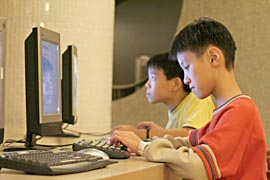 